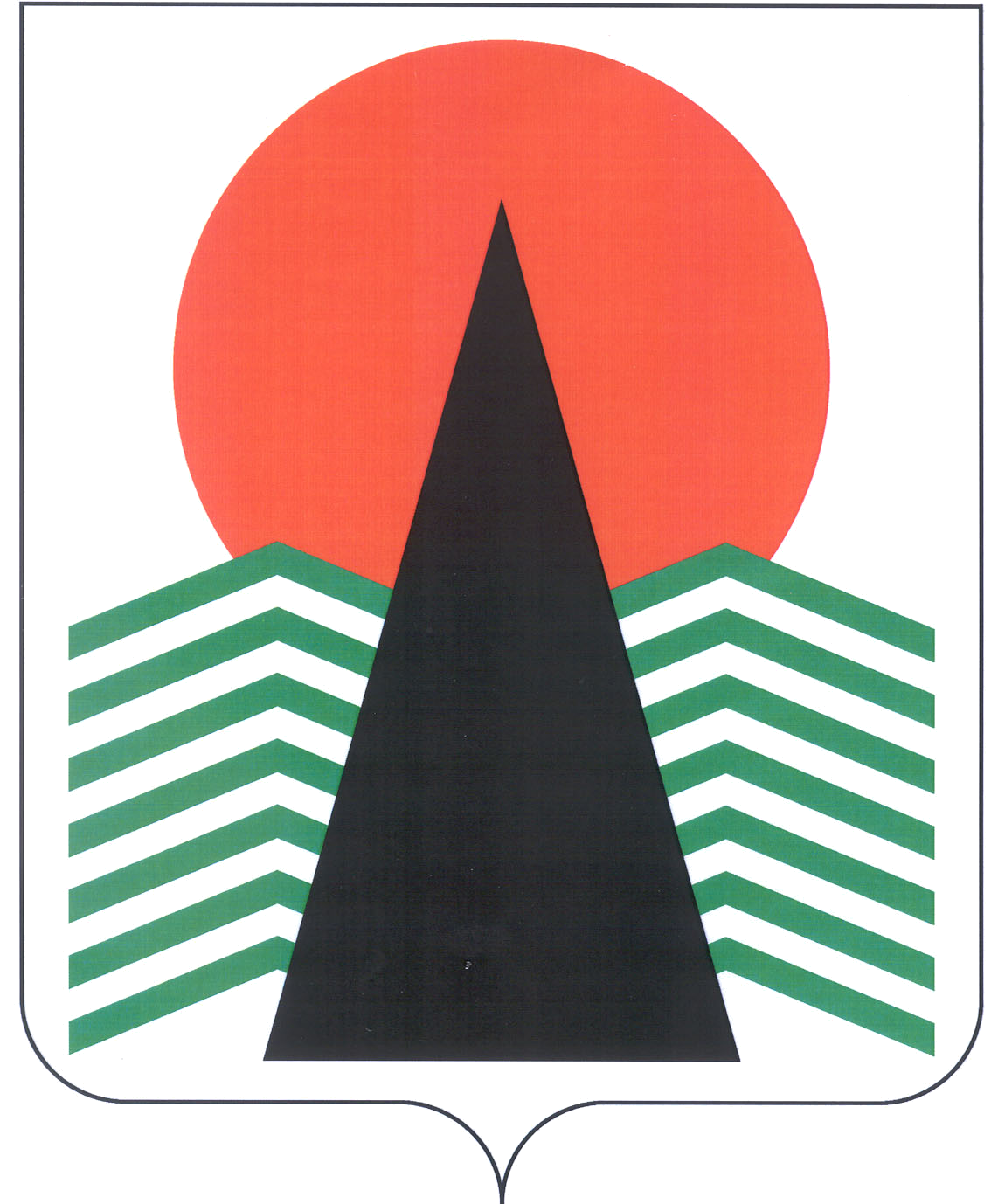 Муниципальное образованиеСельское поселение СентябрьскийНефтеюганский районХанты-Мансийский автономный округ – ЮграСОВЕТ ДЕПУТАТОВ СЕЛЬСКОГО ПОСЕЛЕНИЯ СЕНТЯБРЬСКИЙРЕШЕНИЕп. СентябрьскийО внесении изменений в решение Совета депутатов сельского поселения Сентябрьский от 16.11.2021 № 171 «Об утверждении Правил благоустройства территории сельского поселения Сентябрьский»В соответствии с Федеральным законом от 7 октября 2022 № 396-ФЗ «О внесении изменений в статьи 3 и 13 Федерального закона «Об ответственном обращении с животными и о внесении изменений в отдельные законодательные акты Российской Федерации», Федеральным законом от 06 октября 2003 № 131-ФЗ «Об общих принципах организации местного самоуправления в Российской Федерации», руководствуясь, Уставом сельского поселения Сентябрьский, Совет депутатов сельского поселения СентябрьскийРЕШИЛ:1. Внести в Правила благоустройства территории сельского поселения Сентябрьский, утвержденные решением Совета депутатов сельского поселения Сентябрьский от 16 ноября 2021года №171 следующие изменения:1.1. абзац 19 пункта 9.6.6. изложить в следующей редакции«- выгуливать собак, за исключением собаки-проводника, сопровождающей инвалида по зрению, в парках, лесопарках, скверах и иных территориях зеленых насаждений;»1.2. пункт 10.2.1 изложить в следующей редакции«10.2.1. Выводить собак из жилых помещений, а также изолированных помещений во двор и на улицу только на коротком поводке и в наморднике (кроме щенков до 3-месячного возраста).»1.3. пункт 10.3.3. изложить в следующей редакции «10.3.3. При выгуле животного, за исключением собаки-проводника, сопровождающей инвалида по зрению, необходимо обеспечить уборку продуктов жизнедеятельности животного.»1.4. пункт 10.3.6. изложить в следующей редакции«Не допускать собак, за исключением собаки-проводника, сопровождающей инвалида по зрению, и кошек на детские площадки, в магазины, столовые и другие места общего пользования.»1.5. пункт 10.4.3. изложить в следующей редакции«Выгуливание собак, за исключением собаки-проводника, сопровождающей инвалида по зрению, на территориях парков, скверов, школ, детских дошкольных и медицинских учреждений, детских площадок.»2. Настоящее решение подлежит опубликованию (обнародованию) в муниципальном средстве массовой информации – бюллетень «Сентябрьский вестник» и размещению на официальном сайте муниципального образования сельское поселение Сентябрьский.3. Настоящее решение вступает в силу со дня его официального опубликования (обнародования).Глава поселения                                                                                             А.В. Светлаков22 декабря 2022 г.                                                                             №239